МБОУ УСТЬ-ПИТСКАЯ ОСНОВНАЯ ОБЩЕОБРАЗОВАТЕЛЬНАЯ ШКОЛА № 19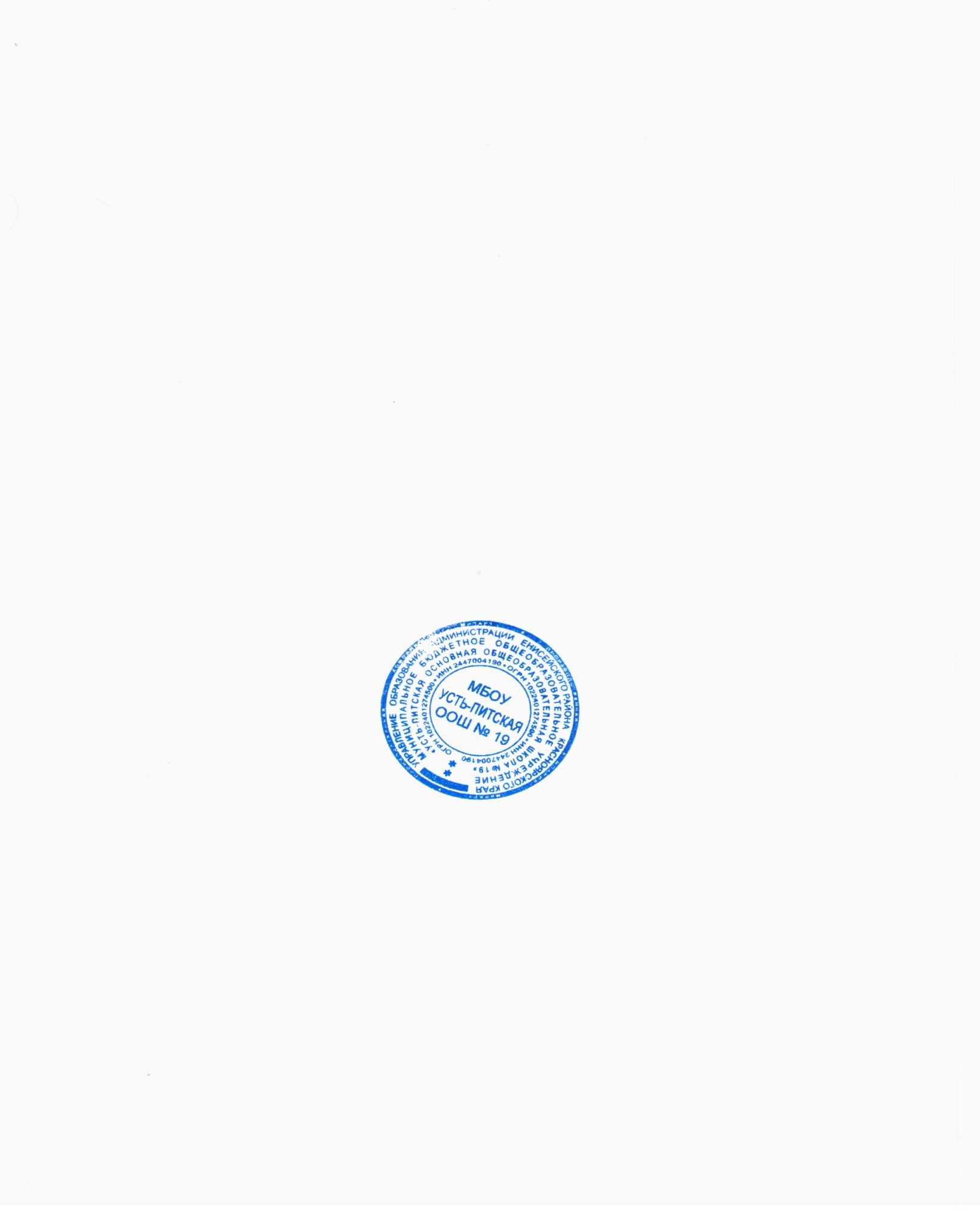 П Р И К А З 31.08.2021 год .                                                                                                      №     01-04-064   с. Усть-Пит«О режиме работы дошкольной группы в 2021/2022 учебном году»В целях создания системы четкой организации труда воспитателей и воспитанников школыПРИКАЗЫВАЮ:Установить следующий режим работы дошкольной группы:Дошкольная группа – 5-дневная рабочая неделя, 10,5 часов. С 1 июля по 31 августа дошкольная группа не работает.Помощник воспитателя  0,72 ставки – с 8.30 до 13.30 часаПомощник воспитателя 0,43 ставки – с 15.00 до 18.30 часаМузыкальный руководитель 0,25 ставки – с 16.00 до 18.00 часовЗавтрак – 9.30 чОбед – 12.30чСон с 13.00 до 15.00Полдник – 16.00ч.Ужин – 17.00чУстановить следующий режим работы воспитателей:Воспитатель 1 ставка – с 8.00 до 14.20 часаВоспитатель 0,72 ставки – с 13.10 до 18.30 часаРАСПОРЯДОК ДНЯРазновозрастная группа         РЕЖИМ ДНЯ ДОШКОЛЬНОЙ ГРУППЫ МБОУ УСТЬ-ПИТСКАЯ ООШ №19.                                           (ХОЛОДНЫЙ ПЕРИОД)  РЕЖИМ ДНЯ ДОШКОЛЬНОЙ ГРУППЫ МБОУ УСТЬ-ПИТСКАЯ ООШ №19. (ТЁПЛЫЙ ПЕРИОД)И.О. директора                                                 Т.Н. Сапарова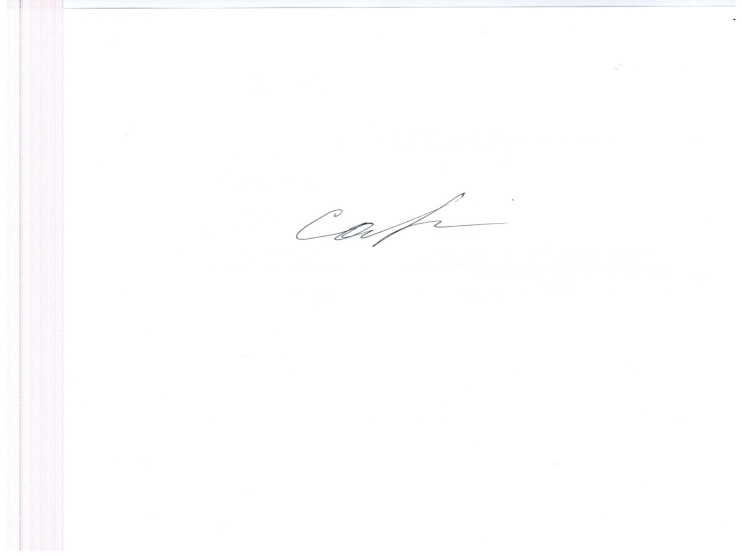 День неделиРежим работыПонедельник1 смена -ВетроваН.Д.с 8.00 до 14.202 смена- Пономарева М.М. с 13.10 до 18.30Вторник1 смена -ВетроваН.Д.с 8.00 до 14.202 смена- Пономарева М.М. с 13.10 до 18.30Среда1 смена -ВетроваН.Д.с 8.00 до 14.202 смена- Пономарева М.М. с 13.10 до 18.30Четверг1 смена -ВетроваН.Д.с 8.00 до 14.202 смена- Пономарева М.М. с 13.10 до 18.30Пятница1 смена -ВетроваН.Д.с 8.00 до 14.202 смена- Пономарева М.М. с 13.10 до 18.30№Образовательные области Первая половина дняВторая половина дня1Физическое развитие- Утренняя гимнастика (подвижные игры, игровые сюжеты), в теплое время на свежем воздухе- Гигиенические процедуры (обширное умывание, полоскание рта) - Закаливание в повседневной жизни (облегченная одежда в группе, одежда по сезону на прогулке; обширное умывание, воздушные ванны)- Физкультминутки на занятиях- Физкультурные занятия - Игры малой подвижности утром и между занятиями- Прогулка в двигательной активности-Гимнастика после сна - Закаливание (воздушные ванны, ходьба босиком в спальне)- Физкультурные досуги, игры и развлечения- Самостоятельная двигательная деятельность- Прогулка (индивидуальная работа по развитию движений)- Подвижные игры  2Познавательное развитие-НОД по познавательному развитию-Дидактические игры-Наблюдения-Беседы-Экскурсии по участкуИсследовательская работа, опыты и экспериментирование.-Развивающие игры-Интеллектуальные досуги-Индивидуальная работа3Социально –коммуникативное  развитие-Утренний прием детей, индивидуальные и подгрупповые беседы-Оценка эмоционального настроения детей-Формирование навыков культуры еды-Этика быта, трудовые поручения-Дежурства в столовой, в природном уголке, помощь в подготовке к занятиям-Формирование навыков культуры общения-Театрализованные игрыСюжетно-ролевые игры-Воспитание в процессе хозяйственно-бытового труда в природе-Эстетика быта-Тематические досуги в игровой форме-Работа в книжном уголке-Общение младших и старших детей (совместные игры, спектакли, дни дарения)-Сюжетно – ролевые игры4Художественно-эстетическоеразвитие- Занятия по музыкальному воспитанию и изобразительной деятельности- Эстетика быта - Экскурсии в природу-Игры- Чтение художественной литературы- Музыкально-художественные досуги - Индивидуальная работа5Речевое развитие-НОД по развитию речи-Чтение-Беседа-Театрализованные игры-Развивающие игры-Дидактические игры-Словесные игры, чтение ДеятельностьВремяВремяВремяВремяВремяВремяВремяВремяВремя Деятельность2-3года3-4 ГОДА3-4 ГОДА4-5ЛЕТ4-5ЛЕТ4-5ЛЕТ5-6ЛЕТ5-6ЛЕТ6-7 лет6-7 лет1 Утренний прием, совместная деятельность с педагогом, самостоятельная игровая деятельность, индивидуальная деятельность.8.00-9.00                      8.00-8.408.00-9.00                      8.00-8.408.00-9.00                      8.00-8.408.00-9.00                      8.00-8.408.00-9.00                      8.00-8.408.00-9.00                      8.00-8.408.00-9.00                      8.00-8.408.00-9.00                      8.00-8.408.00-9.00                      8.00-8.408.00-9.00                      8.00-8.402 Подготовка к гимнастике, гимнастика8.40-8.508.40-8.508.40-8.508.40-8.508.40-8.508.40-8.508.40-8.508.40-8.508.40-8.508.40-8.503 подготовка к завтраку, завтрак8.50-9.208.50-9.208.50-9.208.50-9.208.50-9.208.50-9.208.50-9.208.50-9.208.50-9.208.50-9.204. Подготовка к НОД, спокойные самостоятельные игры.НОД 9.20-9.509.20-9.509.20-10.009.20-10.109.20-10.109.20-10.109.20-10.209.20-10.209.20-10.209.20-10.306. Подготовка к прогулке. ПРОГУЛКА10.30-12.0010.30-12.0010.30-12.0010.30-12.0010.30-12.0010.30-12.0010.30-12.0010.30-12.0010.30-12.0010.30-12.008.ВОЗВРАЩЕНИЕ С ПРОГУЛКИ, подготовка к обеду, обед12.00-12.3012.00-12.3012.00-12.3012.00-12.3012.00-12.3012.00-12.3012.00-12.3012.00-12.3012.00-12.3012.00-12.309  Подготовка ко сну ,сон12.30- 15.3012.30- 15.3012.30- 15.3012.30- 15.3012.30 – 15.0012.30 – 15.0012.30 – 15.0012.30 – 15.0012.30 – 15.0012.30 – 15.0010 Подъём, закаливающие процедуры15.00-15.1515.00-15.1515.00-15.1515.00-15.1515.00-15.1515.00-15.1515.00-15.1515.00-15.1515.00-15.1515.00-15.1511 Игры, совместная деятельность с педагогом15.45-16.0015.45-16.0015.45-16.0015.45-16.0015.45-16.0015.00 – 16.0015.00 – 16.0015.00-15.3015.00-15.3015.00-15.3012 Подготовка к ужину, ужин.16.00-16.3016.00-16.3016.00-16.3016.00-16.3016.00-16.3016.00-16.3016.00-16.3016.00-16.3016.00-16.3016.00-16.3015.Подготовка к прогулке.прогулка  16.30-18.0016.30-18.0016.30-18.0016.30-18.0016.30-18.0016.30-18.0016.30-18.0016.30-18.0016.30-18.0016.30-18.0016 Уход домой18.00-18.30	18.00-18.30	18.00-18.30	18.00-18.30	18.00-18.30	18.00-18.30	18.00-18.30	18.00-18.30	18.00-18.30	18.00-18.30	ДЕЯТЕЛЬНОСТЬВРЕМЯ1УТРЕННИЙ ПРИЕМ, СОВМЕСТНАЯ ДЕЯТЕЛЬНОСТЬ С ПЕДАГОГОМ. САМОСТОЯТЕЛЬНАЯ ИГРОВАЯ ДЕЯТЕЛЬНОСТ, ИНДИВИДУАЛЬНАЯ ДЕЯТЕЛЬНОСТЬ.8.00- 8.402ПОДГОТОВКА К ГИМНАСТИКЕ. ГИМНАСТИКА8.40-8.503ПОДГОТОВКА К ЗАВТРАКУ, ЗАВТРАК8.50-9.204СПОКОЙНЫЕ САМОСТОЯТЕЛЬНЫЕ ИГРЫ9.20-10.305ПОДГОТОВКА К ПРОГУЛКЕ, ПРОГУЛКА10.30-12.006ПОДГОТОВКА К ОБЕДУ. ОБЕД12.00-12.307ПОДГОТОВКА КО СНУ, СОН12.30-15.008ПОДЪЁМ, ВОЗДУШНЫЕ И ОЗДОРОВИТЕЛЬНЫЕ ПРОЦЕДУРЫ15.00-15.159Игры,самостоятельная деятельность детей15.15-16 0010Подготовка к ужину ужин.16.00-16.3011Подготовка к прогулке прогулка16.30-18.0012Уход домой18.00-18.30